Вебинар «Основы бережливого производства»Уважаемые коллеги! Международный институт менеджмента для объединений предпринимателей Торгово-промышленной палаты Российской Федерации проводит вебинар (интернет-семинар): «Основы бережливого производства»Время проведения вебинара:  22 - 23  ноября  2017 г. каждый день с 10-00 до 14-00 по моск.времени.      Большую часть времени, практически в любой компании занимает  «работа», в процессе которой не создается ничего ценного для потребителей (передвижение, транспортировка,  исправление брака, ожидание и т.д.). Наличие потерь в виде ненужных действий  к удорожанию продукции (услуги) и снижает ее привлекательность для покупателей. На вебинаре речь пойдет о том, как увидеть те потери, которые обычно  ускользают от нашего взгляда и воспринимаются как необходимая работа. Вы узнаете, какие существуют инструменты и методы позволяющие устранить  или существенно сократить эти потери, чтобы стать более эффективной компанией.  Программа вебинара:Концепция «Бережливое производство».Суть Бережливого производства (БП). Причины популярности БП в мире.  Ценность.Новый взгляд на бизнес - процесс.Практическое задание: «Определи ценность». На примере процесса, слушатели  определяют действия составляющие ценность. Критерии оценки. Выводы.Виды и классификация потерь.Причины возникновения каждого вида потерь. Примеры потерь из практики. Как посчитать потери на Вашем предприятии.Поток создания потребительской ценности (ПСПЦ). Определение. Примеры. Виды потоков.                                                                                          Важнейшие критерии наличия ПСПЦ.  Основные показатели ПСПЦ (время такта, время производственного цикла, время создания ценности и т.д.).                                                                        Система вытягивания. Назначение системы вытягивания. Принципы Бережливого производства. Рассмотрение принципов Бережливого производства и разъяснение их практического значения.Базовые  инструменты БП (выборочно).Картирование потока создания потребительской ценности.Порядок проведения картирования. Золотые правила картирования. Визуальный менеджмент (Визуальные средства управления). Значение визуализации.Стандартизованная работа.Порядок разработки стандартов.Система организации рабочего пространства 5S. Пять этапов по организации рабочего пространства. Особенности каждого этапа. Пример внедрения системы 5С на предприятии Алтайского края.SMED (Single Minute Exchange of Die) – быстрая переналадка оборудования.Poka-Yoke (Защита от ошибок). Примеры.Методика штурм-прорыва (ликвидация актуальной проблемы в короткий срок).Порядок проведения штурм-прорыва.Пример штурм-прорыва.Подведение итогов вебинара.Ответы на вопросы.Ведущий  вебинара:     Савин Андрей Алексеевич – юрист, преподаватель на программах Master of Business Administration (МВА) по курсам: «Управление качеством», «Бережливое производство», «Управление изменениями», оказывает  консалтинговые услуги по разработке и внедрению проектов систем менеджмента качества на основе  стандартов   ISO серии 9000, методов Бережливого производства  (Lean Production).  Успешно реализовано  более  пятидесяти консалтинговых проектов на предприятиях нефтегазодобывающей, машиностроительной, химической и пищевой промышленности, а также в сельском хозяйстве, оптовой и розничной торговле. 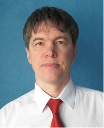 Целевая аудитория вебинара: Руководители предприятийРуководители производстваРуководители департаментов (отделов, цехов)Специалисты в области управления качествомСпециалисты по повышению эффективностиВремя проведения вебинара:  22 - 23  ноября  2017 г. с 10-00 до 14-00 по моск.времени.Участники вебинара (интернет-семинара) могут принимать участие:Очно, находясь, в региональной ТПП, где будет оборудован зал с проекционным и интернет-оборудованием с налаженной связью с центральным отделением проведения мероприятия;Дистанционно через интернет на своем рабочем месте;Дистанционно через интернет на своем домашнем компьютере;Имеется возможность участвовать с планшета или смартфоновУчастники вебинара получают именной электронный сертификат установленного образца Международного института менеджмента ТПП РФ о повышении квалификации.Дополнительно участникам вебинара после проведения мероприятия предоставляется на месяц интернет-ссылка записи вебинара для просмотра в офлайн-режиме.Стоимость участия в вебинаре:
            Для участия специалистов из коммерческих организаций – 5000 руб.,Для участия специалистов из организаций-членов палат – 4500 руб.,Для участия специалистов государственных организаций – 4500 руб.Для участия специалистов торгово-промышленных палат – 4500 руб.Дополнительная скидка: для двух и более участников из одной организации 10%
Регистрация заканчивается:  21 ноября  2017 г.Обращаем Ваше внимание, количество возможных подключений к вебинару ограничено!Регистрация на вебинар (интернет-семинар) на сайте: http://www.iimba.ru/webinars/sectionsofveb/  

Техническая проверка компьютерного оборудования слушателей вебинара состоится 21 ноября 2017 г. в 12-00 по московскому времени по ссылке: https://go.myownconference.ru/ru/Test  

Самостоятельно протестировать Ваше оборудование и интернет-соединение Вы можете по ссылке: https://myownconference.ru/tester  

Для участия с планшетов или смартфонов необходимо установить приложение MyOwnConference:  

Арр Store  
https://itunes.apple.com/ru/app/myownconference/id1067798941?mt=8  

Googl play  
https://play.google.com/store/apps/details?id=air.com.dosware.myconference&hl=ru  

Телефон для справок: (495) 134-34-71 E-mail:tpprf@iimba.ruТехнические требования к участию в вебинаре (интернет-семинаре)Для участия в вебинаре Вам понадобится компьютер (ноутбук), подключенный к интернету с акустикой, дополнительно можно подключить вебкамеру и микрофон.   Рекомендуемая скорость соединения составляет от 256 kbps. Эта скорость доступна практически на любом подключении в офисе или дома (LAN, ADSL, WiFi).                   Формат вебинара позволяет сохранить качество обучения: каждый слушатель видит и слышит преподавателя, видит слайды, может скачать учебные материалы и заполнить задания, в любой момент может задать онлайн-вопрос преподавателю или другим участникам.            Техническая проверка компьютерного оборудования слушателей вебинара состоится 21 ноября 2017 г. в 12-00 по московскому времени по ссылке: https://go.myownconference.ru/ru/Test  
Уважаемые участники вебинаров! Мы рады сообщить Вам, что теперь участвовать в вебинарах можно при помощи мобильных устройств (смартфоны и планшеты на операционных системах: Android и IOS) в приложении MyOwnConferenceРекомендуем пользоваться интернет-браузером Google Chrome.Правила участия в вебинаре:Всем участникам вебинара необходимо заранее регистрироваться, протестировать и настроить своё компьютерное оборудование (Организаторы вебинара не несут ответственность за неправильно настроенное оборудование, программное обеспечение участников вебинара и нарушения работы местных интернет-провайдеров, предоставляющие услуги интернет-связи участникам вебинара. В работе вебинара не считаются дефектами незначительные малозаметные задержки видеоизображения и звука).Участникам вебинара запрещено флудить в чате вебинара (писать некорректные, бессмысленные, многократно повторяемые какие-либо слова и фразы). Нарушители после предупреждения будут забанены (для них будет закрыта возможность писать в чате). Просьба быть вежливыми – Ваши сообщения видят Ваши коллеги из других регионов. При входе в систему вебинара участники вебинара обязаны вводить свои верные данные: Ф.И.О., наименовании организации, города и др. (Пример: Иванов, ТПП, Москва). Участники с неопределенными данными после предупреждения будут удалены из системы. 